MORNING WORSHIP SERVICENovember 4, 2018Opening                     “He’s Got the Whole World in His Hands”  346                               Opening Prayer/Announcements Worship Hymns                       “Precious Lord, Take my Hand ”     456                                                   “I Could Sing of Your Love Forever”                                                                                        “Heaven Came Down”      438 Offertory                                                               “Because He Lives”        407      Special Music:    (We need you,  if you are willing to prepare a special, please let me know: Brenda @ 512-925-8572)                                                   Message                                                                                 Bro David Atwood 			W Invitation                                  “Take My Life, Lead Me Lord”        287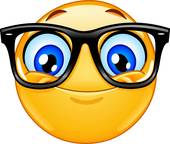 Evening Service          6:00 P.M.NURSERY – available for children age 0 to KindergartenHostesses/Hosts for Nov                                          Ushers for Nov  Lisa Dollahon, Shirley Marecle,Brenda Williams, Evelyn Robinson                     Immediate Need Prayer ListPray for Curtiss Waggoner as he undergoes monthly chemo treat -ments; Pray for Kimberly (Burklund) Jones as doctors try to find the cause & stop her seizures; Pray for Mary Quinn as she begins her battle with breast cancer.Pray for those on the enclosed Long Term Prayer List